Додаток 1								до рішення виконавчого комітету 									Миргородської міської ради 								від 15 лютого 2023 року № 43	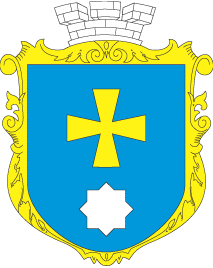 МИРГОРОДСЬКА МІСЬКА РАДАВИКОНАВЧИЙ КОМІТЕТМИРГОРОДСЬКА МІСЬКА РАДАВИКОНАВЧИЙ КОМІТЕТІнформаційна картаВзяття на облік для виплати грошової компенсації замість путівки громадянам, які постраждали внаслідок Чорнобильської катастрофи, віднесеним до категорії 1, та дітям, яким встановлено інвалідність пов’язану з Чорнобильською катастрофоюІК-21/381.Орган, що надає послугуУправління соціального захисту населення Миргородської міської ради2.Місце подання документів та отримання результату послугиВідділ «Центр надання адміністративних послуг» виконавчого комітету Миргородської міської ради вул. Гоголя,171/1,  тел/факс (05355) 5-03-18http://myrgorod.pl.uae-mail: cnap_mirgorod@ukr.netВіддалене робоче  місце відділу «Центр надання адміністративних послуг» виконавчого комітету Миргородської міської радивул. Гоголя,92,   понеділок  - четвер з 8.00 до 17.00п’ятниця з 8.00 до 15.45перерва з 12.00 до 12.45Управління соціального захисту населення Миргородської міської радивул.Гоголя,92, тел./факс (05355)5-32-81e-mail: uszn1632@adm-pl.gov.uaпонеділок  - четвер з 8.00 до 17.00п’ятниця з 8.00 до 15.45перерва з 12.00 до 12.453.Перелік документів, необхідних для надання послуги та вимоги до них 1.Заява на отримання грошової компенсації замість санаторно-курортної путівки громадянам, які постраждали внаслідок  Чорнобильської катастрофи (далі – компенсація) за формою, затвердженою Мінсоцполітики;2. довідка для одержання путівки на санаторно-курортне лікування за формою 070/о;3.копія посвідчення громадянина, віднесеного до категорії 1 (особа з інвалідністю з числа учасників ліквідації наслідків аварії на Чорнобильській АЕС та потерпілих від Чорнобильської катастрофи (статті 10, 11 і частина третя статті 12 Закону України „Про статус і соціальний захист громадян, які постраждали внаслідок Чорнобильської катастрофи”), щодо яких встановлено причинний зв'язок інвалідності з Чорнобильською катастрофою, хворі внаслідок Чорнобильської катастрофи на променеву хворобу), (із вкладкою);4.копія паспорта громадянина УкраїниКопії документів завіряються посадовою особою управління соціального захисту населення  аба центру надання адміністративних послуг, яка/який прийняв  заяву4. Оплата Безоплатно5.Результат послугиПризначення компенсації / відмова  у призначені компенсації6. Термін виконання- 7.Спосіб подання документів/ отримання результатуЗаява та документи, необхідні для призначення компенсації, подаються особою суб’єкту надання адміністративної послуги:через уповноважених осіб виконавчого органу сільської, селищної, міської ради відповідної територіальної громади; посадових осіб центру надання адміністративних послуг;поштою або в електронній формі через офіційний веб-сайт Мінсоцполітики або інтегровані з ним інформаційні системи органів виконавчої влади та органів місцевого самоврядування, або Єдиний державний веб-портал електронних послуг (у разі технічної можливості)*8.Законодавчо- нормативна основаЗакон України „Про статус і соціальний захист громадян, які постраждали внаслідок Чорнобильської катастрофи”  від 28.02.1991 № 796-ХІІПостанова Кабінету Міністрів України від 20.09.2005 № 936 „Про затвердження Порядку використання коштів державного бюджету для виконання програм, пов’язаних із соціальним захистом громадян, які постраждали внаслідок Чорнобильської катастрофи”; Постанова Кабінету Міністрів України від 23.11.2016 № 854 „Деякі питання санаторно-курортного лікування та відпочинку громадян, які постраждали внаслідок Чорнобильської катастрофи”; Постанова Кабінету Міністрів України від 08.11.2017 № 838 „Про розмір середньої вартості путівки для виплати грошової компенсації замість путівки громадянам, які постраждали внаслідок Чорнобильської катастрофи”;Постанова Кабінету Міністрів України від 06.06.2018 № 446 „Про внесення змін до Порядку надання щорічної грошової допомоги для компенсації вартості путівок санаторно-курортним закладам та закладам відпочинку, здійснення доплат за рахунок власних коштів, виплати грошової компенсації громадянам, які постраждали внаслідок Чорнобильської катастрофи”; Постанова Кабінету Міністрів України від 28.10.2020 № 1035 „Про внесення змін до деяких постанов Кабінету Міністрів України”Наказ Мінсоцполітики, яким щороку визначається розмір грошової компенсації замість путівки, відповідно до                        вимог пункту 1 постанови Кабінету Міністрів України від 08.11.2017 № 838 „Про розмір середньої вартості путівки для виплати грошової компенсації замість путівки громадянам, які постраждали внаслідок Чорнобильської катастрофи”; Наказ Міністерства соціальної політики від 22.01.2018  № 73 „Про затвердження форм документів щодо забезпечення структурними підрозділами з питань соціального захисту населення санаторно-курортним лікуванням осіб пільгових категорій”, зареєстрований в Міністерстві юстиції України 13.02.2018 за № 163/316159.Підстава для отримання Відмова від отримання санаторно-курортного лікування або відпочинку за місцем перебування на обліку10Перелік підстав для відмови у наданні Подання документів до заяви не в повному обсязі; заява подана особою, яка не має права на призначення компенсації11Способи отримання відповіді (результату)Повідомлення про призначення компенсації видається  одержувачу. Компенсацію можна отримати через поштове відділення зв’язку або через уповноважені банки, визначені в установленому порядку